Pratiti raspored za ovaj tjedan (11.-15.05.) – plavi turnus poslije podne, i tako rasporedite svoje aktivnosti vezano za geografiju 5. A  (srijeda – 13.05.) Aktivnosti za učenike po redovnom i individualiziranom programu (1.sat) - pogledaj lekciju JEZERA I MOČVARE HRVATSKE  na  YouTube kanalu Škole za život na poveznici https://www.youtube.com/watch?v=WAmUx3P8eR0JEZERA I MOČVARE HRVATSKEOtvori udžbenik na 93. stranici.Napiši naslov u bilježnicu.Otvorite atlas na kartu Republike Hrvatske.Ponovi i utvrdi sve što si naučio/-la o vodama stajaćicama prije nekoliko sati geografije!Pogledaj tablicu u udžbeniku na 93. stranici i pokušaj samostalno pronaći jezera iz tablicu u atlasu.Znaš li u kojem našem najpoznatijem nacionalnom parku nalazi se čak 16 prirodnih jezera? Nadam se da znaš, a ako ne… Upoznaj ga uz pomoć videa na poveznicama: https://www.youtube.com/watch?v=SC1WBxz_FMM i https://www.youtube.com/watch?v=tmyeewSObfYA sada, atlas u ruke, otvori ga na geografsku kartu Republike Hrvatske i pogledaj video – u drugom dijelu videa potražiti ćeš stajaćice u svome atlasu. Slobodno stisni pauzu, vrati video malo nazad ukoliko ne stižeš.https://www.youtube.com/watch?v=WAmUx3P8eR0Dobro izvježbaj sve na geografskoj karti!Prepiši plan ploče… ne moraš ovako u tablici, ako ti je jednostavnije možeš u obliku natuknica!Pronađi u atlasu sve što si zapisao/-la u bilježnicu.Riješi zadatke na slijepoj karti Hrvatske (prilog 1.)  i izlaznu karticu (prilog 2.)  i svoje odgovore pošalji u chat poruci profesorici u TeamsPrilog 1. Slijepa karta Hrvatska sa zadacima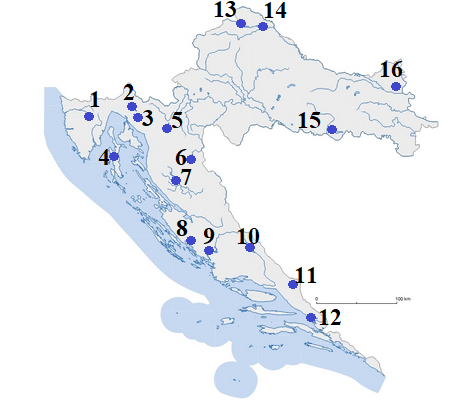 Prilog 2. Izlazna kartica s pitanjima za provjeru usvojenosti ishoda                                           Jezera i močvare Hrvatske1. Među navedenim jezerima zaokruži jezera prirodnog postanka.Vransko jezero na Cresu         Perućko jezero            Crveno jezero             Dubravsko jezerojezero Butoniga2. Poveži pojmove upisivanjem jednog slova na crtu ispred pojma u lijevom stupcu. Pazi, dva pojma u desnom            stupcu su višak._____ Vransko jezero na Cresu	           A površinom najveće prirodno jezero Hrvatske_____ Crveno jezero			 B najdublje prirodno jezero Hrvatske_____ Dubravsko jezero		           C  površinom najveće umjetno jezero Hrvatske                                                                 D krškog postanka                                                                 E proglašeno parkom prirode3. Ime skupine jezera poznate po sve većoj ekološkoj ugroženosti zbog prevelikog broja posjetitelja i neplanske gradnje je _____________________________.IZBORNI SADRŽAJ (za čitanje - nije obavezan)Prilog 1. Izvaci iz novinskih članakaUNESCO zabrinut: Plitvička jezera preopterećena turistima i preizgrađena apartmanima! Masovni turizam nemilice troši Plitvice u skoro svakom svom pogledu. Od ekološkog do urbanističkog.Pravi znak za uzbunu u nacionalnom parku Plitvička jezera je golemi broj posjetitelja. Masovni turizam nemilice troši Plitvice u skoro svakom svom pogledu. Od ekološkog do urbanističkog. I to toliko troši da je već zabrinut i UNESCO koji bi Plitvice mogao skinuti sa popisa zaštićene svjetske baštine.    UNESCO prijeti da će ovu čarobnu ljepotu skinuti s popisa zaštićene svjetske baštine. Iz prilično jednostavnog razloga - jer je ne štitimo. Naš najstariji i najposjećeniji nacionalni park - uskoro bi to mogao prestati biti. "Plitvice su suočene sa nizom, zapravo, dva ključna problema, to je prekomjerno posjećivanje i prekomjerna gradnja, na što nas je sad upozorio i UNESCO na svojim službenim stranicama", izjavio je Anđelko Novosel, ravnatelj NP Plitvice. Ovih dana kroz Plitivice prođe osam, a na vhuncu sezone će to biti i 15 tisuća posjetitelja dnevno. Sudeći prema posjetiteljima, najvažniji pribor za odlazak u prirodu, sada je definitivno selfie stick.  "Više im nije dovoljno to da se pridržavaju svih ovih mostića i tih staza već se poprilično kreću i van staza jer se žele malo izmaknuti iz gužve ne bi li dobili ljepše fotografije i tako oštećuju samu sedru što je ujedno i temeljna stvar zbog koje smo mi pod zaštitom UNESCO-a", kazala je Katarina Poljak, čuvarica prirode, NP Plitvice. Skretanje sa staza, hranjenje riba, namakanje nogu samo su neke od stvari koje turisti vole probati. Pitkoj jezerskoj vodi i zaštićenoj jezerskoj sedri to svakako ne godi, a tek 9 čuvara jedva stiže nadzirati mnogobrojne posjetitelje. Kako bi se takve situacije lakše kontrolirale a priroda očuvala, nužno je organičiti broj posjetitelja, ali i povećati zaradu, kaže ravnatelj Parka. To je jedini održivi način na koji ćemo očuvati Plitivce. Područje NP Plitvice proteže se na 300 kvadratnih kilometara, i sav taj prostor je pod zaštitom UNESCO-a kao svjetska prirodna baština, naravno, mnogi lokalci u tome su znali prepoznati priliku za zaradom. Apartmani niču kao gljive poslije kiše, i načelno to ne bi bilo ništa loše, kaže ravnatelj Plitvica, kad bi postojao održivi plan. Izvor:  https://vijesti.rtl.hr/novosti/hrvatska/1954369/unesco-zabrinut-plitvicka-jezera-preopterecena-turistima-i-preizgradjena-apartmanima/Plitvička jezera pucaju po šavovimaNacionalni park Plitvička jezera jedan je od najprepoznatljivijih i najposjećenijih destinacija u Hrvatskoj te svake godine obara rekorde u posjećenosti. O njemu pišu i brojni strani mediji: primjerice, Business Insider uvrstio je Plitvička jezera na popis 27 nevjerojatnih prirodnih čuda na koje je moguće naići lutajući Europom.

No, rekordi sa sobom nose i tamnu stranu - zbog (pre)velikog porasta broja posjetitelja UNESCO je već nekoliko puta upozoravao na povećano zagađenje, što osjetljivi ekosustav neće moći podnijeti. Prošlog su ljeta iz te svjetske organizacije uputili i upozorenje da bi Plitvička jezera, ne popravi li se stanje, mogla biti uvrštena na popis ugrožene svjetske baštine.Oglasila se tada i Svjetska organizacija za zaštitu prirode WWF (World Wide Fund for Nature), koja je pozvala Vladu da riješi probleme prekomjerne izgradnje koja ugrožava sedrene slapove te prekomjernih turističkih posjeta u Nacionalnom parku Plitvičkim jezerima te poručila: "U izvješću UNESCO-ove misije iz veljače ove godine izražena je zabrinutost zbog neodrživog proširenja turističkog sadržaja, ali i prekomjernog broja posjetitelja u parku. Zbog toga će članovi misije na 42. sjednici iduće godine preporučiti Odboru Svjetske baštine da razmotri upis Nacionalnog parka Plitvičkih jezera na Listu svjetske baštine u opasnosti", stoji u priopćenju WWF-a.Rak-rana tog područja neuređeni je sustav za odvodnju otpadnih i sanitarnih voda te se one izlijevaju u vrtače na rubnim dijelovima naselja koje neposredno graniče s parkom, a budući da je riječ o poroznom terenu, te se vode u određenim okolnostima (veliki priljev, povoljne hidrometeorološke prilike) prelijevaju i u sam sustav jezera.Izvor: https://dnevnik.hr/vijesti/hrvatska/plitvicka-jezera-pucaju-po-savovima-hocemo-li-postati-generacija-koja-je-uspjela-ubiti-biser-hrvatskog-krsa---485495.html                                                                                        PLAN ŠKOLSKE PLOČE                                                                                          Jezera i močvare Hrvatskevodoopskrbno, hidroenergetsko, rekreacijsko značenje, ribolov